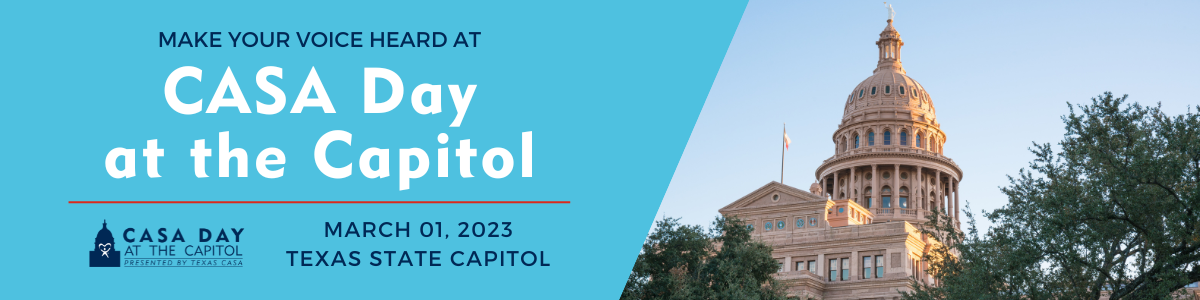 CASA Day at the Capitol 2023 Agenda8:00 AM-9:00 AM | CHECK-IN & BREAKFASTLegislative Conference Center (Extension Room E2.002)8:30 AM-9:00 AM | WELCOME REMARKSAuditorium (Extension Room E1.004)Vicki Spriggs, Texas CASA CEOAmanda Arriaga, Texas CASA General Counsel & Chief External Relations Officer9:00 AM-4:30 PM | LEGISLATIVE OFFICE VISITSMake sure you have your Capitol Day folders and leave behinds from check-in.9:30 AM-10:00 AM | GROUP PHOTOGRAPH Central Court Open-Air Rotunda (Lower floor of Extension Building E2) Please arrive at least 5 minutes early for the group photo.10:00 AM-12:00 PM | CASA DAY AT THE CAPITOL RESOLUTIONS House & Senate Galleries (Third Floor 3W2 & 3E5)The House convenes at 10:00 AM and the Senate convenes at 11:00 AM. Attendees can attend one or both Capitol Resolutions.12:00 PM-1:30 PM | LUNCH Legislative Conference Center (Extension Room E2.002)For attendees who reserved box lunches online in advance.